                                                       ПРОЕКТ        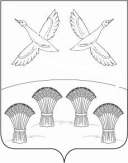 П О С Т А Н О В Л Е Н И ЕАДМИНИСТРАЦИИ СВОБОДНОГО СЕЛЬСКОГО ПОСЕЛЕНИЯПРИМОРСКО-АХТАРСКОГО РАЙОНАот          2016 года                                                           №  хутор СвободныйО внесении изменений в постановление администрации Свободного сельского поселения Приморско – Ахтарского района от 06.04.2016  № 75 «Об утверждении административного регламента исполнения муниципальной функции администрацией Свободного сельского поселения Приморско – Ахтарского района «Осуществление муниципального контроля в области торговой деятельности»»В целях приведения муниципальных  правовых актов в соответствии с действующим законодательством, на основании экспертного заключения управления по взаимодействию с органами местного самоуправления департамента внутренней политики  администрации Краснодарского края от 02.06.2016 № 34.01-895/16-04, в соответствии с Постановлением Правительства Российской Федерации от 16.05.2011 № 373 «О разработке и утверждении административных регламентов исполнения государственной функции и административных регламентов предоставления государственной услуги»», администрация Свободного сельского поселения Приморско – Ахтарского района  постановляет:        1.Внести следующие изменения в постановление администрации Свободного сельского поселения Приморско – Ахтарского района от 06.04.2016  № 75 «Об утверждении административного регламента исполнения муниципальной функции администрацией Свободного сельского поселения Приморско – Ахтарского района «Осуществление муниципального контроля в области торговой деятельности»» :        1.1. Пункт 1.7. Раздела 1 Регламента  дополнить абзацем 2 следующего содержания :  «Вред, причиненный юридическим лицам, индивидуальным предпринимателям вследствие  действий (бездействия) должностных лиц органа муниципального контроля, признанных в установленном законодательством Российской Федерации порядке неправомерными, подлежит возмещению, включая упущенную выгоду (неполученный доход), за счет средств соответствующих бюджетов в соответствии с гражданским законодательством.». 1.2.Абзац 1 пункта 3.3. Раздела 3 Регламента читать в новой редакции : «В срок до 1 сентября года, предшествующего году проведения плановых проверок, органы  муниципального контроля направляют проекты ежегодных планов проведения плановых проверок в органы прокуратуры. Плановые проверки в отношении юридических лиц и индивидуальных предпринимателей проводятся в соответствии с ежегодным планом проверок».        1.3. Абзац 4 пункта 3.8 Раздела 3 Регламента читать в новой редакции:«Указанные в запросе документы представляются в виде копий, заверенных печатью и подписью руководителя, иного должностного лица юридического лица, индивидуального предпринимателя, его уполномоченного представителя. Руководитель, иное должностное лицо юридического лица, индивидуальный предприниматель, его уполномоченный представитель вправе представить указанные в запросе документы в форме электронных документов, подписанных усиленной квалифицированной электронной подписью.». 1.4.Пункт 3.11.дополнить абзацем 7 следующего содержания: «В случае, если для проведения внеплановой выездной проверки требуется согласование ее проведения с органом прокуратуры, копия акта проверки направляется в орган прокуратуры, которым принято решение о согласовании проведения проверки, в течение пяти рабочих дней со дня составления акта проверки.».        1.5.В пункте 3.11. абзац 7, 8 считать соответственно 8, 9.        1.6.Пункт 3.3 Раздела 3 Регламента дополнить абзацем следующего содержания:«Проверки в отношении юридических лиц и индивидуальных предпринимателей при осуществлении муниципального контроля  на период 2016-2018 годов, проводятся с учетом положений статьи 26.1 Федерального Закона № 294-ФЗ (в редакции  от 13 июля 2015 года № 246 - ФЗ  «О внесении изменений в Федеральный закон "О защите прав юридических лиц и индивидуальных предпринимателей при осуществлении государственного контроля (надзора) и муниципального контроля»).». 2. Специалисту 1-й категории администрации Свободного сельского поселения Приморско-Ахтарского района М.В.Хлаповой настоящее постановление обнародовать и  разместить на официальном сайте Свободного сельского поселения Приморско-Ахтарского района в сети Интернет.3. Контроль за исполнением постановления оставляю за собой.4. Постановление вступает в силу со дня его официального обнародования.Глава Свободного сельского поселенияПриморско-Ахтарского района                                       В.Н.СиротаПроект подготовлен и внесенСпециалист 1-й категории                                               М.И.ПлаксаПроект согласованВедущий специалист                                                         Е.В.Карпенко     